Ո Ր Ո Շ ՈՒ Մհոկտեմբերի 2019 թվականի   N           -Ա ՍԵՓԱԿԱՆՈՒԹՅԱՆ ԻՐԱՎՈՒՆՔՈՎ ԷԴԳԱՐ ՀԱԿՈԲՅԱՆԻՆ ՊԱՏԿԱՆՈՂ, ՀԱՄԱՅՆՔԻ ԿԱՊԱՆ ՔԱՂԱՔԻ  ՇԱՀՈՒՄՅԱՆ ՓՈՂՈՑԻ ԹԻՎ 5Ա/1/1/1/2/1 ՀԱՍՑԵՈՒՄ ԳՏՆՎՈՂ ԳՈՒՅՔԻ ԲԱԺԱՆՄԱՆ ԱՐԴՅՈՒՆՔՈՒՄ ԱՌԱՋԱՑԱԾ ՆՈՐ ԳՈՒՅՔԱՅԻՆ ՄԻԱՎՈՐՆԵՐԻՆ ՀԱՍՑԵՆԵՐ ՏՐԱՄԱԴՐԵԼՈՒ ՄԱՍԻՆ Ղեկավարվելով «Տեղական ինքնակառավարման մասին» Հայաստանի Հանրապետության օրենքի 35-րդ հոդվածի 1-ին մասի 22) կետով, Հայաստանի Հանրապետության կառավարության 2005 թվականի դեկտեմբերի 29-ի «Հայաստանի Հանրապետության քաղաքային և գյուղական բնակավայրերում ներբնակավայրային աշխարհագրական օբյեկտների անվանակոչման, անվանափոխման, անշարժ գույքի` ըստ դրա գտնվելու և (կամ) տեղակայման վայրի համարակալման, հասցեավորման ու հասցեների պետական գրանցման կարգը հաստատելու և հասցեների գրանցման լիազոր մարմին սահմանելու մասին» թիվ 2387-Ն որոշումով, հաշվի առնելով Էդգար Հակոբյանի  դիմումը.      ո ր ո շ ու մ   ե մՍեփականության իրավունքով Էդգար Հակոբյանին պատկանող, համայնքի Կապան քաղաքի Շահումյան փողոցի թիվ 5ա/1/1/1/2/1 հասցեում գտնվող գույքի /նյութերի պահեստ, կաթսայատուն, օժանդակ շինություն, պահեստ/ բաժանման արդյունքում առաջացած նոր գույքային միավորներին տրամադրել հասցեներ. 		նյութերի պահեստին և  0,01732 հա հողամասին` Սյունիքի մարզ, Կապան համայնք, ք. Կապան, Շահումյան փողոց, թիվ 5ա/1/1/1/2/1/1:կաթսայատանը, պահեստին, օժանդակ  շինությանը և 0,12190 հա հողամասին` Սյունիքի մարզ, Կապան համայնք, ք. Կապան, Շահումյան փողոց, թիվ 5ա/1/1/1/2/1/2:0,01955 հա հողամասին` Սյունիքի մարզ, Կապան համայնք, ք. Կապան, Շահումյան փողոց, թիվ 5ա/1/1/1/2/1/3:Վերոնշյալ գույքային միավորներին տրամադրել նոր հասցեներ համապատասխանաբար՝  Սյունիքի մարզ, Կապան համայնք,  ք. Կապան Շահումյան փողոց, թիվ  5ա/16, Սյունիքի մարզ, Կապան համայնք,  ք. Կապան Շահումյան փողոց, թիվ  5ա/17, Սյունիքի մարզ, Կապան համայնք,  ք. Կապան Շահումյան փողոց, թիվ  5ա/18: ՀԱՄԱՅՆՔԻ ՂԵԿԱՎԱՐ                                ԳԵՎՈՐԳ ՓԱՐՍՅԱՆ2019թ. հոկտեմբերի
ք. Կապան
ՀԱՅԱՍՏԱՆԻ ՀԱՆՐԱՊԵՏՈՒԹՅԱՆ ԿԱՊԱՆ ՀԱՄԱՅՆՔԻ ՂԵԿԱՎԱՐ
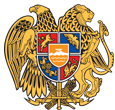 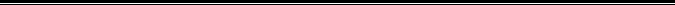 Հայաստանի Հանրապետության Սյունիքի մարզի Կապան համայնք 
ՀՀ, Սյունիքի մարզ, ք. Կապան, +374-285-42036, 060521818, kapan.syuniq@mta.gov.am